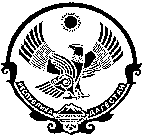 РЕСПУБЛИКА ДАГЕСТАНМУНИЦИПАЛЬНОЕ ОБРАЗОВАНИЕ «СЕЛО КАРАБУДАХКЕНТ» КАРАБУДАХКЕНТСКОГО РАЙОНАСОБРАНИЕ ДЕПУТАТОВ СЕЛЬСКОГО ПОСЕЛЕНИЯ               Индекс: 368530, РД. Карабудахкентский район, село Карабудахкент тел. 2-19-48, 2-19-58                                                                                                          15 апрель  2020г.                                                                   Решение № 41     	« Об участие в проекте                                                                                                                     «Местные инициативы»   Рассмотрев и обсудив Республиканский проект «Местные инициативы», утвержденный постановлением Правительства Республики Дагестан от 25 апреля  2016г. № 110, «О реализации на территории Республики Дагестан проектов местных инициатив», в соответствии со ст. 36  Федерального закона   от   06.  10. 2003 года  № 131-ФЗ  « Об   общих  принципах  организации  местного  самоуправления  в РФ », Устава сельского поселения, Собрание депутатов сельского поселения «село Карабудахкент», Решает:Участвовать в Республиканском проекте «Местные инициативы», утвержденный постановлением Правительства Республики Дагестан от 25 апреля  2016г. № 110, «О реализации на территории Республики Дагестан проектов местных инициатив»Внести изменения в бюджет 2020 МО «село Карабудахкент» года и учесть в расходной части местного бюджета МО «село Карабудахкент» на 2020 год средства в размере 300 тыс. руб. для участия в проектах «Местные инициативы» на территории с. Карабудахкент:бетонирования с устройством ливневой канализации  с. Карабудахкент Карабудахкентского района - 200 тыс. руб.строительство мини-футбольного поля по ул. Гвардейского с.Карабудахкент Карабудахкентского района - 100 тыс. руб.Настоящее решение вступает в силу со дня его подписания.    ПредседательСобрания депутатов				    		                Н. Т. Османов   